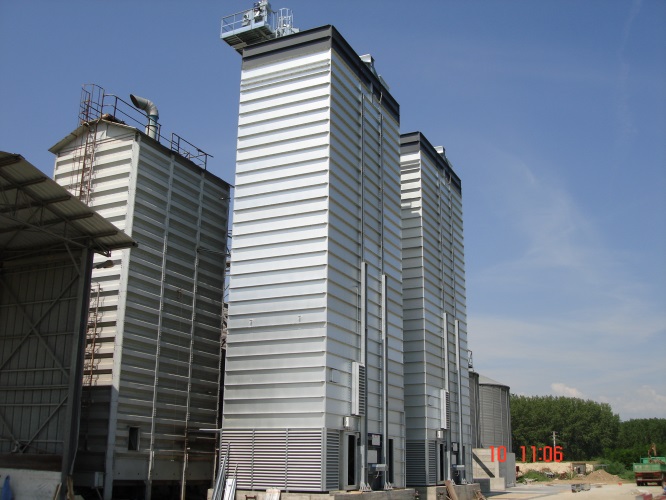                     Ярославль,  4.12.2014Предложение N°2014/2015Общие условия-Срок поставки	:	4 месяца-Доставка	:	DDP г. Смоленск-Условия платежа	20%Предоплата при размещении заказа20%Предоплата за 20 дней до отгрузки60%Окончательный расчет при отгрузке с заводаНДС 18% включен в стоимость-Срок действия	:	60днейТехнические данные:ЗерносушилкаSTRAHLМод.8000FR/8- VAВерсия  1	ШТ. "STRAHL" Зерносушилка поточного действия модель 8000FR8 модулей,состоящая из:-	Сушильная башнясо ступенчатыми тоннелямииз сталиALUZINK;вытяжные тоннели верхней части сушилки из нержавеющей стали;внутренняя обшивка панелями из сталиALUZINK.-	Энергосберегающая система с вентилятором для воздушной циркуляции и смешивания потоков нагретого и отработанного воздуха.-	Термоизоляция зоны горячего воздухаминеральной ватойи панелями из гальванизированной стали.-	Термоизоляция зоны сушки минеральной ватой и панелями из стали   ALUZINK.-	Платформы и лестницы для инспектирования и очистки.-	Регулируемая секция охлаждения;пневматические заслонки для регулирования потоков холодного воздуха.-	Основание с разгрузочным устройством, состоящим из небольших-	Загрузочный бункер для влажного зерна с крышей.саморазгружающихся бункеров с контрольной панелью на 3 заслонки.-  Контрольная группа циркуляции воздуха,состоящая из резервного бака на 10 л., фильтра, регулятора давления,переключателя давления,5-проводного электронного гидрораспределителя, пневматического цилиндра.-	Кнопка экстренной быстрой разгрузки;кнопка ручного управления.-	Заслонки безопасности для механического открытия/закрытия в случае аварии.-	Бункер для сухого зерна,построенный в основании сушилки,с выгрузным шнеком, оснащенным мотор-редуктором.-	Отсек для установки горелки с  регулируемым поперечным профилем.-	3 ШТ.высокопроизводительных вентилятора со смещенным потокомс изменяемым шагом лопасти инепосредственно встроенным электромоторомдля нагнетания воздуха.(18,5kw).-	2 ШТ.высокопроизводительных вентилятора со смещенным потокомс изменяемым шагом лопасти инепосредственно встроенным электромотором для отработанного воздуха.(15kw).-	5 ШТ.пневматически управляемыханти пылевых заслонокдля перекрытия воздушного потока при разгрузке зерна.-	3 ШТ.	пневматически управляемых заслонки из гальванизированной стали для защиты от дождя.-	2 ШТ.переключателя уровня влажного зерна для автоматического контроля уровня загрузки и предотвращения опустошения шахты.-	1 ШТ.переключатель уровня высушенного зерна в разгрузочном     бункере.-	2 ШТ. переключателя давления воздушного потока.-	Комплект датчиков для контроля и регулировки температурного режима.1 ШТ. Лестница к шахте влажного зерна с секциями, выполненными из гальванизированной стали и площадками для отдыха.3 ШТ. Наружные стенки шахты с усиленной шумо- и звукоизоляцией.1 ШТ. Электронная панель управления с сенсорным экраном.	1 ШТ. Газовая горелка в комплекте, включая газовую рампу, устройства безопасности и систему управления.- тепловая мощность 6050 КвтИТОГО: 284 910Евро(по курсу ЦБ РФ на день оплаты)ВНИМАНИЕ, В СТОИМОСТЬ НЕ ВКЛЮЧЕНО:- Транспортные услуги - Сборка и запуск- Фундаменты и кладка- Газопровод к горелке- Наружная электропроводка и заземление- Погрузочное и монтажное оборудование- Расчеты фундамента- Разрешения, лицензии и согласованияТРАНСПОРТ	:	4ФУРЫ .СБОРКА	:	ОК. 950ЧАСОВ+4ДНЯ КРАН+ 5ДНЕЙ МОНТАЖНАЯ ПЛАТФОРМАШЕФМОНТАЖ:	€ 530,00/ДЕНЬ (Не включая стоимость проживания)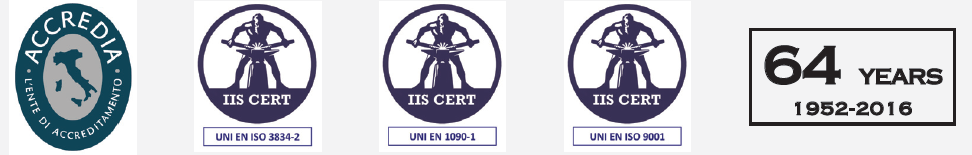 Зерно	пшеницаТемпература воздуха сушки.	90°CНачальная влажность	20%Температура окружающей среды	15°CКонечная влажность	15%Влажность окружающей среды	 70%Производительность	78,1тонн/чМодуликол-во8Секциикол-во32Объем зернаm³140,4Емкость (при 750 kg/m³)Ton105,3РАЗМЕРЫ      длинаmm8 600                      ширинаmm5 400                      высотаmm20 750Выходные вентиляторыкол-во3   Эл.мощностьkw18,5   Воздушный потокm³/час137 020Вентиляторы рециркуляциикол-во2   Эл.мощностьkw15   Воздушный потокm³/час73 780Максимальная тепловая мощностьkcal/h x 10005 200Максимальная тепловая мощностьkw6 050Сжатый воздух   ПотреблениеNlt/min59   ДавлениеBar7Версия с цикловентиляторамиВыходные вентиляторыкол-во2kw45КУКУРУЗА 35% - 15%  Te=125°CВыход (сырого)т/час23,7Выход (сухого)т/час18,1Потребление газа за часm³/час550Потребление за час сжиж. газакг/час432Относительное потребление газаm³/тон23,2Относит.потребление сжиж. газакг/тон18,3КУКУРУЗА 32% - 14%  Te=125°CВыход (сырого)т/час25,9Выход (сухого)т/час20,5Потребление газа за часm³/час427Потребление за час сжиж. газакг/час334Относительное потребление газаm³/тон20,9Относит.потребление сжиж. газакг/тон16,3КУКУРУЗА 28% - 14%  Te=125°CВыход (сырого)т/час32,0Выход (сухого)т/час26,7Потребление газа за часm³/час434Потребление за час сжиж. газакг/час339Относительное потребление газаm³/тон16,2Относит.потребление сжиж. газакг/тон12,7КУКУРУЗА 24% - 14%  Te=115°CВыход (сырого)т/час37,1Выход (сухого)т/час32,8Потребление газа за часm³/час381Потребление за час сжиж. газакг/час297Относительное потребление газаm³/тон11,6Относит.потребление сжиж. газакг/тон9,1КУКУРУЗА 20% - 14%  Te=100°CВыход (сырого)т/час45,9Выход (сухого)т/час42,7Потребление газа за часm³/час297Потребление за час сжиж. газакг/час232Относительное потребление газаm³/тон7,0Относит.потребление сжиж. газакг/тон5,4СОЯ  18% - 13%  Te=85°CВыход (сырого)т/час46,1Выход (сухого)т/час43,4Потребление газа за часm³/час195Потребление за час сжиж. газакг/час153Относительное потребление газаm³/тон4,5Относит.потребление сжиж. газакг/тон3,5ПШЕНИЦА 20% - 15%  Te=90°CВыход (сырого)т/час78,1Выход (сухого)т/час65,1Потребление газа за часm³/час277Потребление за час сжиж. газакг/час216Относительное потребление газаm³/тон4,3Относит.потребление сжиж. газакг/тон3,3ПОДСОЛНЕЧНИК  14% - 8%  Te=70°CВыход (сырого)т/час32,0Выход (сухого)т/час26,7Потребление газа за часm³/час136Потребление за час сжиж. газакг/час106Относительное потребление газаm³/тон5,1Относит.потребление сжиж. газакг/тон4,0RAPE SEED  14% - 8%  Te=80°CВыход (сырого)т/час28,7Выход (сухого)т/час26,8Потребление газа за часm³/час137Потребление за час сжиж. газакг/час107Относительное потребление газаm³/тон5,1Относит.потребление сжиж. газакг/тон4,0